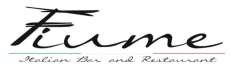 Welcome to Fiume Restaurant. An independent, family run Italian restaurant established by Carla and Stefano Scaringi in 2013. Fiume is not associated with any other restaurants. Each dish contains the finest ingredients and is made fresh to order. Please inform your server of any allergies/dietary requirements BEFORE ordering. Antipasti   Zuppa del Giorno(V)    	   	   	   	   	   	   	  	   	 	 £6.50    Freshly made Soup of the day served with a slice of bread                                                                                  Calamari Fritti     	   	   	   	   	   	   	   	  	  	 	£8.50  Deep Fried Squid in flour and seasoning served with sweet Chilli                                     Pesciolini Fritti     	   	   	   	   	  	  	   	   	   	£8.50   Deep fried Blanch baits in Breadcrumbs served with sweet Chilli   	 Arancine del Giorno                                                                                                                                         £7.95 Deep Fried Risotto balls in Breadcrumbs, mixed with the Flavour and Sauce of the day    Crespella ai Funghi (V)    	   	   	   	   	  	  	   	   	£7.95   Crepe filled with Mushrooms and Mozzarella topped with a Cheese Sauce   Crespella ai Funghi e Salsiccia   	   	   	   	   	  	  	   	£8.95    Crepe filled with Mushrooms, Italian Sausage and Mozzarella topped with Cheese Sauce and 	 Breadcrumbs gratin 	 Carpaccio di Manzo al Pepe Nero   	   	   	   	  	  	   	£9.95    Thinly sliced raw Beef served with Rocket, Parmesan Shavings, Horseradish Mayonnaise and Carasau   Caprese (V)   	   	   	   	   	   	   	  	  	   	   	 	£8.95   Buffalo Mozzarella with sliced Tomatoes and Italian Dressing   Mozzarella con Prosciutto	  	  	  	  	  	  	  			 £9.50  Buffalo Mozzarella served with sliced Parma Ham Salmone Cocktail di Gamberetti     	   	   	   	   	   	   	  	  	 £8.95   Prawns with a Marie Rose sauce with Smoked Salmon in a Mustard Dressing finished with Carasau Bread   Polpette della Nonna    	   	   	   	   	   	   	  	  	 	£8.95   Pork and Beef Meatballs in a rich Tomato sauce topped with Cheese     Tagliere di Prosciutto  	  	  	  	  	  	  	  	  	  	 	£9.50   Classic Italian Sliced Parma Ham served with deep fried Gnocco Fritto   Antipasto Misto    	   	   	   	   	  	  	   	   	   	 	£9.50   Carefully selected sliced cured Italian Meat, Grana Padano and Gnocco Fritto      Antipasto per Due (Minimum Two People)  	  	  	  	  	 £9.95 Per Person   Mix of sliced cured Italian Meat, Grana Padano, Gnocco Fritto, Mozzarella and sweet and spicy Chicken in Breadcrumbs  Paste   Spaghetti Bolognese    	   	   	   	   	   	   	  	  	   	£11.95   Spaghetti with traditional slow cooked Pork and Beef Ragu' finished with a sprinkle of Grana Padano   Spaghetti Con Polpette    	   	   	   	   	   	   	  	£12.95   Spaghetti Pasta with our Pork and Beef Meatballs in a rich Tomato Sauce finished with Grana Padano    Spaghetti alla Norma (V)   	    	   	   	   	   	   	  	£12.50   Spaghetti with Aubergine, Tomato and Rocket finished with Ricotta Salata    Pasta del Maresciallo al Pollo    	   	   	   	   	   	  	£12.95   Spaghetti with Chicken and Nduja in Garlic, Chilli and Olive Oil, finished with Parmesan and topped with Breadcrumbs Spaghetti alla Carbonara     	  	   	   	   	   	   £12.50   Spaghetti with Pancetta in a creamy Egg, Parmesan and Black Pepper condiment   Carbonara ai Funghi (V)    	   	  	   	   	   	   	   £10.95   Spaghetti with Mushrooms in a creamy Egg, Grana Padano and Black Pepper Condiment   Tagliatelle al Brasato Genovese 	  	   	   	   	   £14.95   Slow cooked shredded braised Beef and Pork with Mushrooms in a red Wine and Tomato sauce served with Tagliatelle and Parmesan   Linguine al Pollo Alfredo      	   	   	  	   	   	   	  	£13.95   Linguine with Chicken and Mushrooms in a Cream sauce with Parmesan and Cherry Tomatoes   Traditional Potato Gnocchi with Italian Sausage and Mushrooms in a Dolcelatte Parmesan Sauce Risotto ai Funghi e Mascarpone (V)   	   	   	   	   	  	£12.95   Mixed Mushroom Risotto with Mascarpone and Grana Padano   Risotto ai Gamberi e N’Duja     	   	   	   	   	   	   	  	£14.50   Mixed Risotto with Tiger Prawns, Chorizo and N’Duja Sausage   Risotto al Pollo Alfredo  	  	  	  	  	  	  	  	  	  	£13.95  Risotto with Chicken and Mushrooms in a Cream and Parmesan Sauce with Cherry Tomatoes  Pasta’s can be made Gluten- Free with any of the above Sauces for £1 more extra (excluding Lasagna). Ask your server for the shape of the Pasta available. Please allow extra time for Gluten- Free Pasta.    Secondi di Pesce   Salmone In Crosta  	 	 	 	 	 	 	 	 	 	£18.50   Fillet of Salmon with a Herb and Breadcrumbs crust served with sautéed Truffle Potatoes and Mushrooms in a Cream sauce   Branzino al Vino Bianco    	   	   	   	   	   	   	    	£17.95   Fillet of Sea Bass in a White Wine, Garlic and Parsley sauce with Vegetable Rice   Pesce Spada alla Siciliana    	   	   	   	   	   	   	    	£18.50   Marinated Swordfish Steak in an Italian Dressing served with Risotto     Frittura Mista    	   	   	   	   	   	   	   	   	  	  	£19.95   Deep fried mixed Seafood served on a bed of Salad with Garlic Mayonnaise and spicy Tomato salsa    All of our Fish is Subject to Availability    Secondi di Carne   Bistecca ai Funghi     	   	   	   	   	   	   	    	£23.95   10 Oz Rib Eye Steak with a Porcini sauce served with Spaghetti Carbonara   Bistecca al Gorgonzola    	  	  	  	  	  	  	  	  	£23.95  10 Oz Rib Eye Steak with Fries and Salad served with Gorgonzola and a Peppercorn Sauce  Filletto al Gorgonzola     	   	   	   	   	   	   	    	£24.95   7 Oz Prime Fillet Steak topped with Dolcelatte and a Peppercorn sauce served with Mash    Filetto ai Porcini     	   	   	   	   	   	   	   	    	£24.95   7 Oz Prime Fillet Steak served with mixed Mushrooms and a Porcini sauce served with Mash   Controfiletto Di manzo al Pepe Verde    	   	   	   	   	  	  	£23.95   10 Oz sliced Sirloin Steak, Cooked Medium Rare only, served with Fries and a Peppercorn Sauce  Controfiletto di Manzo ai funghi								 £23.9510 Oz sliced Sirloin Steak with a Mushroom sauce, cooked Medium Rare only, served with Spaghetti Carbonara  Cosciotto di Maiale   	   	   	   	   	   	    	£22.95   Pork Shank in a rich Red Wine sauce served with Mash   Pollo Saltimbocca    	   	   	   	   	   	   	   	    	£16.95   Sous Vide Chicken Breast with Parma Ham and Sage in a Peppercorn Sauce with Potato Puree   Scaloppina alla Pizzaiola                                                                                                        £16.95 Sous vide Chicken in a Tomato, Olives and Oregano sauce finished with Mozzarella and served with a Sautéed Potatoes      Pollo Dolcelatte 	                      	 	 	 	 	 	£16.95 	  Sous vide Chicken breast with Dolcelatte Cheese and Peppercorn sauce served with Fries Pollo Ai Funghi											£16.95Sous Vide Chicken Breast with a Mushroom, Brandy and Garlic Sauce served with Mash Cotoletta alla Milanese 	   	   	   	   	     	£15.95   Chicken in Breadcrumbs, served with Spaghetti in a Tomato sauce   Lombata di Maiale	 	 	 	 	 	 	 	 	 	£18.95 Souse vide Pork Loin Steak served with Fries and Spice Mushroom Nduja and Dolcelatte SauceAdditional sides are available to order at your liking.    Pizze   Pizza Margherita (V) 	 	 	 	 	 	 	 	 	£9.00   Classic Italian Tomato and Mozzarella   Pizza Lucana 	 	 	 	 	 	 	 	 	 	£12.50   Tomato, Mozzarella, Chorizo, Nduja and Chilly   Pizza Sarda 	 	 	 	 	 	 	 	 	 	£12.50   Tomato, Mozzarella, fresh Italian Sausage, Mushrooms and Parmesan    Pizza Prosciutto e Rucola 	 	 	 	 	 	 	£12.95   Tomato, Mozzarella, topped with Parma Ham, Rocket and Parmesan Shavings     Pizza Verdi (V) 	 	 	 	 	 	 	 	 	£11.95   Tomato, Mozzarella, and mixed Vegetables    Pizza Quattro Formaggi (V) 	 	 	 	 	 	 	£11.95   Light Tomato with a mixture of Dolcelatte, Parmesan, Mozzarella and Goat’s Cheese    Pizza Shardana 											£16.95Tomato, Mozzarella, Parma Ham, Cherry Tomatoes, Red Onion and Rocket topped with Buffalo Mozzarella and Truffle Oil (Please note some of these ingredients are not cooked)Pizza Sorpresa 	 	 	 	 	 	 	 	 	 	 	£13.95  Spicy Italian Meat Feast Pizza surprise   Calzone         Any Pizza can be made into a Calzone for £1 more  Any extra toppings: Vegetarian  £1.20                                       Meat             £1.50 	 Contorni  Linguine ai Gamberi alla Diavola    	   	   	  	   Linguine with Prawns in a spicy Tomato sauce      £13.95   Linguine al Salmone     	   	   	   	   	   	   Linguine with smoked Salmon in a Garlic and Cream sauce     £13.95   Tagliatelle Funghi e Salsiccia al Gorgonzola 	   	   	   	   	  Tagliatelle with Italian Sausage, Mushroom, Cherry Tomatoes,  Dolcelatte and Parmesan Sauce            £14.95   Orecchiette all’ Arabbiata (V)    	   	   	   	   	   	  Orecchiette with Fresh Chilli in a spicy Tomato sauce            £10.95  Orecchiette Con Salsiccia Piccante    	   	   	   	   	   Orecchiette with Italian Sausage in a spicy Tomato sauce and Grana Padano   £12.95   Orecchiette alla Pugliese Orecchiette with Broccoli, Italian Sausage, Garlic, Chilli and Grana Padano    £12.95           £12.95 Lasagna al Forno                                                                                                                   Traditional layered egg Pasta with Bolognese Ragu, Mozzarella and Parmesan   Lasagna al Forno                                                                                                                   Traditional layered egg Pasta with Bolognese Ragu, Mozzarella and Parmesan     £12.95           £12.95 Gnocchi con Salsiccia e Funghi 	  	  	  	  	 Gnocchi con Salsiccia e Funghi 	  	  	  	  	           £12.95  Bruschetta al Pomodoro    	   	   	   	  Toasted Bread with Tomato, Garlic, Mixed Herbs and Basil and Parmesan      	£4.50   	£4.50 Bruschetta Salsiccia Fresca e Peperoni    	   	   	   	  Toasted Bread with Italian Sausage and PeppersBruschetta CalabreseToasted Bread with Nduja, Aubergine and Goats Cheese   	£4.50                    £4.50  	£4.50                    £4.50Patatine Semplici/Patatine Diavola     	  	  	   	  	  Traditional Fries or Fries sautéed in a spicy homemade Chilli sauce  	   £4/£4.50 £4/£4.50 Patatine alla Diavola Formaggiose    	   	   	   	   	  Fries with our Chilli and Cheese Sauce Patatine al tartufo   Fries with garlic and herbs and truffle oil. £4.50 £4.50 Pizza All'Aglio     	   	   	   	   	   	   	   	  Pizza Base with Garlic Butter and Mozzarella.     £5.95   Focaccia Olio e Rosmarino     	   	   	   	   	   	  Stone baked Focaccia finished with extra virgin Olive Oil and Rosemary    £5.50   Insalata Mista     	   	   	   	   	   	   	   	  Mixed Salad with Tomato, Onion and Olives with Olive Oil dressing    £4 Insalata di Rucola    	   	   	   	   	   	   	   	  Rocket Salad with Parmesan Shavings, Tomato and Olive Oil dressing   £4.50   Verdure Miste  	  	  	  	  	  	  	  	  	  Mixed Seasonal Vegetables   £4.50  Patate Saltate  	  	  	  	  	  	  	  	  	  Sliced Potatoes sautéed in Garlic, Butter and Onions   £4.50  